FEDERASYON BAŞKANLIĞI ADAY BAŞVURU PROSEDÜRÜTürkiye Muaythai Federasyonu 3.Olağan Genel Kurulunda Federasyon Başkan adayı olabilmek için Genel Kurul tarihinin 10 gün öncesi olan 20.10.2016 saat 17:00’ a kadar aşağıda belirtilen hususları yerine getirerek, adaylık için Türkiye Muaythai  Federasyonu Genel Sekreterliği Ulus İşhanı A Blok Kat: 5 No:503 Ulus-ANKARA adresine şahsen başvurmaları ve dosyalarını imza karşılığı teslim etmeleri gerekmektedir. Posta ile yapılan müracaatlar kabul edilmeyecektir.BAŞKAN ADAYLARINDA ARANILAN ŞARTLART.C. Vatandaşı olmak,En az Lise mezunu olmak,Tahkim Kurulu, Genel Müdürlük ceza kurulları veya spor federasyonlarının ceza veya disiplin kurullarınca son beş yıl içerisinde bir defada üç veya toplam altı ay hak mahrumiyeti cezası almamış olmak,Anayasal düzene ve bu düzenin işleyişine karşı suçlar ile casusluk, zimmet, irtikap, rüşvet, hırsızlık, yağma, dolandırıcılık, sahtecilik, güveni kötüye kullanma, hileli iflas gibi yüz kızartıcı veya şeref ve haysiyeti kırıcı suçtan veya ihaleye fesat karıştırma, edimin ifasına fesat karıştırma, suçtan kaynaklanan malvarlığı değerlerini aklama, kaçakçılık, vergi kaçakçılığı, haksız mal edinme, şike ve teşvik primi suçlarından hükümlü bulunmamak.SON BAŞVURU TARİHİ, YERİ VE ŞEKLİ Başkan adayları, müracaatlarını gerekli belgelerle birlikte 20 Ekim 2016 (Perşembe) günü saat 17:00’e kadar Türkiye Muaythai  Federasyonu Genel Sekreterliğine bizzat başvurmak suretiyle yapacaktır. Posta ile yapılan müracaatlar kabul edilmeyecektir. 20 Ekim 2016 Perşembe  günü 17:00’ da Federasyon Başkan Adaylarının oy pusularının renk tespiti kurası çekilecektir.BAŞKAN ADAYLARINDAN İSTENİLECEK BELGELERT.C. kimlik numarası beyanı,Öğrenim belgesinin kurumca tasdikli örneği,Tahkim Kurulu, Genel Müdürlük ceza kurulları veya spor federasyonlarının ceza veya disiplin kurullarınca son beş yıl içerisinde bir defada üç ay veya toplam altı ay hak mahrumiyeti cezası almadığına dair beyanı,Adli sicil kaydı yazılı beyanı,Başvuru tarihi itibarı ile kesinleşmiş vergi ve sgk borcu olmadığına dair belgeAdaylık başvuru ücret makbuzu,Üyelerin en az yüzde 15’ inin yazılı teklifi.Aday tarafından doldurulacak ve sporla ilgili özgeçmiş ile yapacağı hizmetlere ilişkin projelerinde yer aldığı başvuru formu2 Adet vesikalık fotoğrafNot : Federasyona verilecek belgelerin son bir ay içerisinde alınmış olması gerekmektedir.ADAYLIK BAŞVURU ÜCRETİ 	Seçim giderlerine katkı payı olarak adaylardan 3.000,00.-TL alınacaktır. Söz konusu ücret Federasyonumuzun Türkiye Garanti Bankası Anafartalar Şubesi Şube Kodu:711 IBAN No : TR98 0006 2000 7110 0006 2990 44nolu hesap numarasına yatırılacaktır. Adaylığı kabul edilenlerin yatırdıkları katkı payı ise hiçbir surette iade edilmeyecektir.İTİRAZ ÜCRETİ	Özerk Federasyonlar kuruluna başkan aday adayları ve geçici delege listeleri hakkında yapılacak itirazların değerlendirilebilmesi için her konu ayrı değerlendirilmek üzere  her konuya  itiraz karşılığında 200,00.-TL itiraz ücreti, Türkiye Muaythai Federasyonu Başkanlığının Türkiye Garanti Bankası Anafartalar Şubesi Şube Kodu:711 IBAN No : TR98 0006 2000 7110 0006 2990 44nolu hesap numarasına yatırılacaktır. Emanete alınan bu paralar itirazın haklı çıkması haline ilgiliye iade edilecektir. İtiraz ücretinin yatırıldığına dair makbuz eklenmemiş itirazlar değerlendirmeye alınmayacaktır.SEÇİMLE İLGİLİ DUYURULAR	Seçimle ilgili duyrular  Federasyonve Spor Genel Müdürlüğü web sayfalarından (www.muaythai.gov.tr ve www.sgm.gov.tr ) ilan edilecektirDİKKAT 	Proje ve programlarını  tanıtmak için yapacakları yazılı ve sözlü açıklamalarda Teşkilatımızı ve çalışanlarını küçük düşürücü hal ve davranışlarda bulunan federasyon başkanı adayları hakkında, kanuni haklar saklı kalmak koşulu ile Federasyonumuz Disiplin ve Ceza talimatı kapsamına göre işlem yapılacaktır.İlanen duyrulur.Türkiye Muaythai Federasyonu BaşkanlığıFEDERASYON BAŞKAN ADAYI BAŞVURU FORMUAdayın;İmzası	: …………………………BEYAN ve TAAHHÜTNAMETÜRKİYE MUAYTHAİ FEDERASYONUGENEL KURUL DİVAN BAŞKANLIĞINATürkiye Muaythai Federasyonu Başkan Adayı olarak;a) Tahkim Kurulu, Genel Müdürlük ceza kurulları veya spor federasyonlarının ceza veya disiplin kurullarınca son beş yıl içerisinde bir defada üç ay veya toplam altı ay hak mahrumiyeti cezası almadığımı,b) Anayasal düzene ve bu düzenin işleyişine karşı suçlar ile casusluk, zimmet, irtikâp, rüşvet, hırsızlık, yağma, dolandırıcılık, sahtecilik, güveni kötüye kullanma, hileli iflas gibi yüz kızartıcı veya şeref ve haysiyeti kırıcı suçtan veya ihaleye fesat karıştırma, edimin ifasına fesat karıştırma, suçtan kaynaklanan malvarlığı değerlerini aklama, kaçakçılık, vergi kaçakçılığı, haksız mal edinme, şike ve teşvik primi suçlarından hükümlü bulunmadığımı,	beyan eder, aksi tespit edilmesi halinde verilecek her türlü cezayı kabul eder ve Genel Kurul kararları ile elde etmiş olduğum tüm haklarımdan feragat edeceğimi taahhüt ederim.  .…... / .…... /2016	Saygılarımla.Adayın;Adı Soyadı	: …………………………İmza		: …………………………SPOR GENEL MÜDÜRLÜĞÜNE(MERKEZ CEZA KURULU BAŞKANLIĞI)30-31Ekim 2016 tarihlerinde yapılacak olan Türkiye Muaythai Federasyonu 3. Olağan Genel Kurulunda, Federasyon Başkan Adayı olacağımdan dolayı, her hangi bir ceza alıp almadığıma dair belgenin tarafıma verilmesini arz ederim. 							Adayın;Adı Soyadı	: …………………………İmza		: …………………………ADRES:							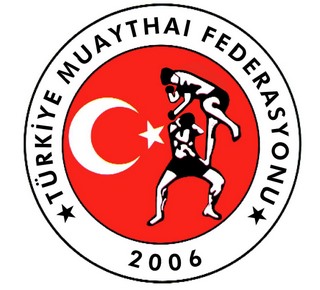 TÜRKİYE MUAYTHAİ FEDERASYONU BAŞKANLIĞITÜRKİYE MUAYTHAİ FEDERASYONU BAŞKANLIĞITÜRKİYE MUAYTHAİ FEDERASYONU BAŞKANLIĞIADI SOYADI:FotoğrafFotoğrafD.YERİ ve TARİHİ:FotoğrafFotoğrafBABA ADI:FotoğrafFotoğrafEN SON BİTİRDİĞİ OKUL:FotoğrafFotoğrafTC KİMLİK NO:TEBLİGAT ADRESİ:E-POSTA ADRESİ:TELEFONLAR ::FAKS:GSM :TÜRKİYE MUAYTHAİ FEDERASYONU BAŞKANLIĞITÜRKİYE MUAYTHAİ FEDERASYONU BAŞKANLIĞI